MAT – rešitve v DZ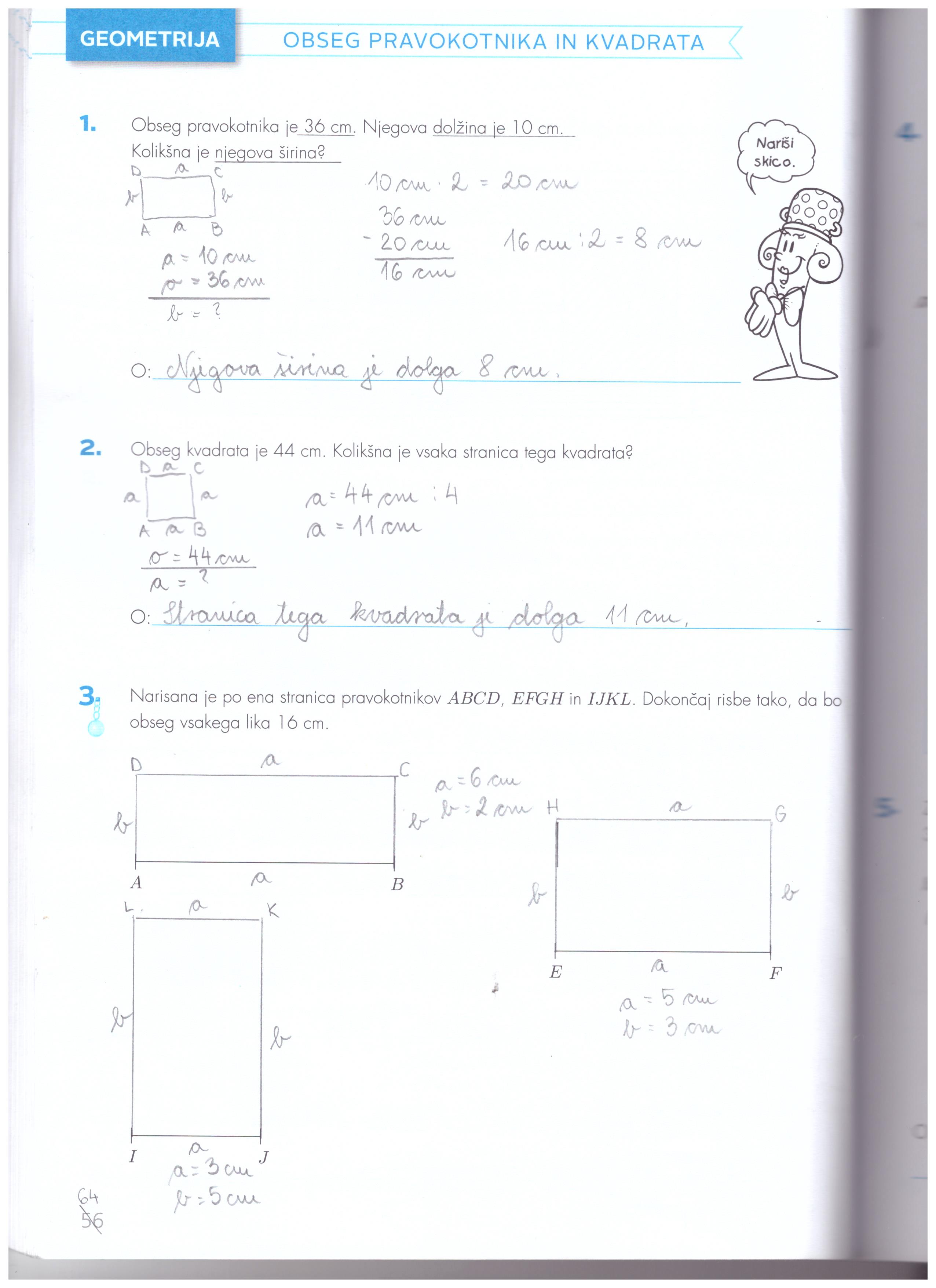 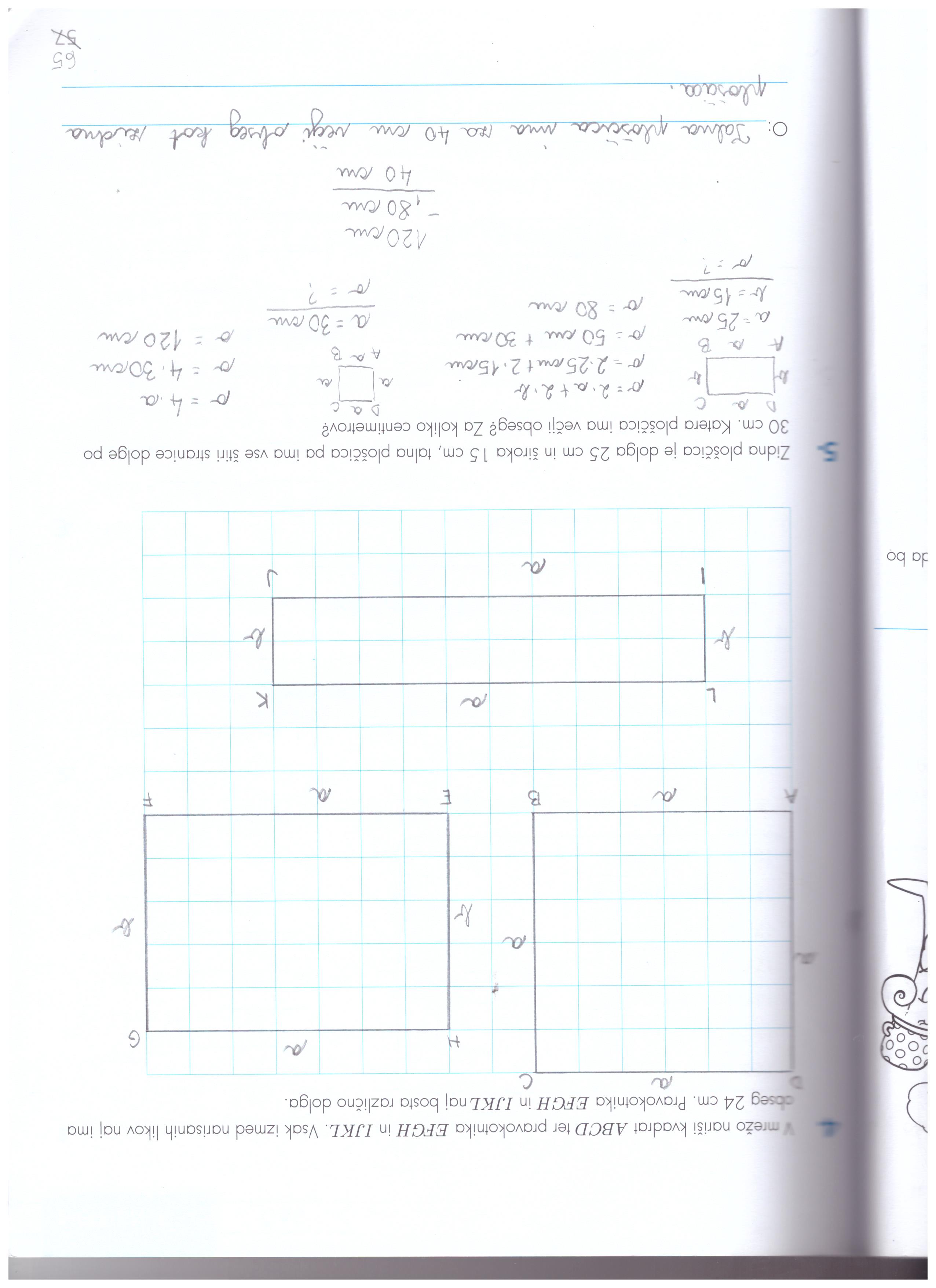 